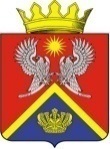 АДМИНИСТРАЦИЯ СУРОВИКИНСКОГО МУНИЦИПАЛЬНОГО РАЙОНА ВОЛГОГРАДСКОЙ ОБЛАСТИПОСТАНОВЛЕНИЕ от 09.12.2019                                    № 992Об утверждении административного регламента предоставления муниципальной услуги «Предоставление земельных участков членам некоммерческих организаций, созданных до 1 января 2019 г. для ведения садоводства, огородничества или дачного хозяйства, либо садоводческих или огороднических некоммерческих товариществ без проведения торгов в собственность бесплатно» В соответствии с Федеральным законом от 27.07.2010 № 210 – ФЗ «Об организации предоставления государственных и муниципальных услуг», постановлением Правительства Российской Федерации от 25.08.2012 № 852 «Об утверждении Правил использования усиленной квалифицированной электронной подписи при обращении за получением государственных и муниципальных услуг и о внесении изменения в Правила разработки и утверждения административных регламентов предоставления государственных услуг», постановлением администрации Суровикинского муниципального района Волгоградской области от 24.07.2013 № 1212 «О разработке и утверждении административных регламентов предоставления муниципальных услуг», руководствуясь Уставом Суровикинского муниципального района Волгоградской области, постановляю:1. Утвердить прилагаемый административный регламент предоставления муниципальной услуги «Предоставление земельных участков гражданам членам некоммерческих организаций, созданных до 1 января 2019 г. для ведения садоводства, огородничества или дачного хозяйства, либо садоводческих или огороднических некоммерческих товариществ без проведения торгов в собственность бесплатно». 2. Признать утратившими силу: - постановление администрации Суровикинского муниципального района Волгоградской области от 11.12.2015 № 1056 «Об утверждении административного регламента предоставления муниципальной услуги «Оформление земельных участков, находящихся в муниципальной собственности, и земельных участков, государственная собственность на которые не разграничена, садоводческими, огородническими, дачными некоммерческими объединениями и их членами на территории Суровикинского муниципального района Волгоградской области в собственность бесплатно»;- постановление администрации Суровикинского муниципального района Волгоградской области от 29.08.2017 № 712 «О внесении изменений в постановление администрации Суровикинского муниципального района Волгоградской области от 11.12.2015 N 1056 «Об утверждении административного регламента предоставления муниципальной услуги «Оформление земельных участков, находящихся в муниципальной собственности, и земельных участков, государственная собственность на которые не разграничена, садоводческими, огородническими, дачными некоммерческими объединениями и их членами на территории Суровикинского муниципального района Волгоградской области в собственность бесплатно».3. Настоящее постановление вступает в силу после обнародования путем размещения на информационном стенде в здании администрации Суровикинского муниципального района, расположенном по адресу: Волгоградская область, г.Суровикино, ул. Ленина, 64.4. Настоящее постановление разместить в региональном реестре государственных и муниципальных услуг (функций) в информационно-телекоммуникационной сети «Интернет» и на официальном сайте администрации Суровикинского муниципального района Волгоградской области в информационно-телекоммуникационной сети «Интернет». 5. Контроль за исполнением настоящего постановления возложить на заместителя главы Суровикинского муниципального района по экономике и инвестиционной политике, начальника отдела по экономике и инвестиционной политике  Гегину Т.А.Глава Суровикинскогомуниципального района                                                              И.В. Дмитриев